                Menu du Vendredi 13 Mars 2020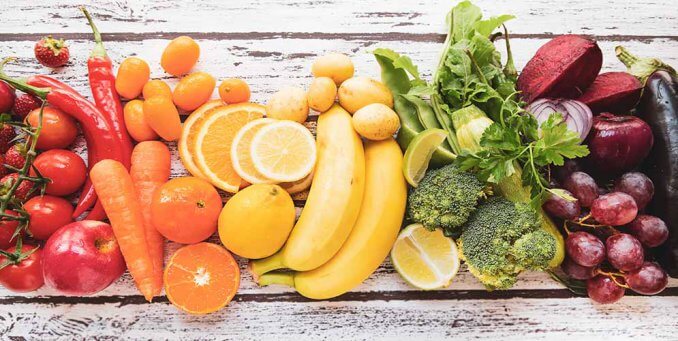              		ENTRÉES           	 	Salade de pâtes              	PLATS                                             Moules massaman                                           Risotto poulet parmesan         	ACCOMPAGNEMENTS			Risotto               DESSERTS                                           Yaourt nature		               Nova petit fromage blanc			 Bananes         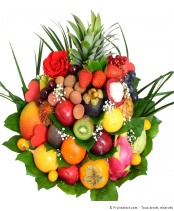 